Психологические гостиные в детском саду «Солнышко»Содержание образовательной области «Социально-коммуникативное развитие» основной образовательной программы «Детский сад 2100» направлено на социализацию ребенка в обществе на основе сотрудничества со взрослыми и сверстниками. Детство – незабываемая пора и в то же время – это один из важных этапов жизни каждого человека. В период дошкольного детства ребенок активно познает окружающий мир, учится строить отношения. Наиболее значимыми в этот период являются семья, родители малыша. Именно родители являются первыми и самыми главными педагогами (Закон «Об  образовании»). Они обязаны заложить основы физического, нравственного и интеллектуального развития личности ребенка в раннем возрасте.  Но в современном обществе во взаимодействии взрослых с ребенком эмоциональный контакт ограничен, что очень часто ведет к непониманию, конфликтам, эмоциональным переживаниям детей и родителей. Многие родители испытывают затруднения в общении с детьми. Причина этого, скорее всего, в неумении родителей общаться со своим малышом, в недостатке теплоты отношений, и радости общения. Родители просто не знают, как можно общаться со своим ребенком, во что можно с ним поиграть. И, ссылаясь на занятость, стремятся занять ребенка телевизором, компьютером, игрушками, не требующими их присутствия, что  и подтвердило проведенное анкетирование родителей. Большую  часть вечернего времени родители и дети посвящают телевизору и компьютеру. Но  понимать и принимать друг друга в собственной семье не менее важно, чем строить отношения с незнакомыми людьми. В нашем детском саду уделяется большое внимание работе с родителями воспитанников. Консультации, семинары, стендовая информация, предлагаемые педагогом-психологом, являются постоянной формой работы. Но  при таком взаимодействии родители являются пассивными участниками образовательного процесса. Поэтому мы стали применять другие формы работы. Педагог-психолог  приглашает родителей на встречи в психолого-педагогические гостиные, которые являются своего рода тренингами,  проводятся  один раз в месяц и имеют тематическую направленность. На них созданы условия для равноправного  участия детей и родителей в игре и продуктивной деятельности, т.е. условия, способствующие гармонизации общения детей и взрослых, Участие  родителей проходит на добровольной основе, личной заинтересованности.     Активными участниками психолого-педагогических гостиных являются родители детей, занимающихся по ООП «Детский сад 2100». На этих занятиях мы показываем родителям, что  можно с детьми организовать, в какие игры можно поиграть. Тематика занятий интересна и детям, и родителям. Взрослым позволяет окунуться в мир детства, а детям узнать своих мам и пап с неизвестной стороны.  Темы занятий: «Мы вместе»,  «Сказочная страна», «Зимушка-зима»,  «Звездное небо»,  «Любимым мамам»,  «Моя семья» интересны для каждого участника. Каждое занятие начинается с ритуала приветствия родителей и детей педагогом-психологом и игры-приветствия. Основная  часть состоит из игр, отгадывания загадок, продуктивной совместной деятельности (лепка, рисование, конструирование) детей и родителей с учетом темы занятия.  Прощание тоже имеет свой ритуал. Например, занятие «Сказочная страна» состояло из приветствия «Здравствуйте». Основная  часть включала в себя игру для родителей «Забавные буквы» (составление слова «сказка»), игру для детей «Собери целое» (составление из разрезных картинок изображения сказочных героев), игру-викторину «Угадай сказку», игру «Вспоминай-ка» (называние героев сказки), физкультминутку «Сказки».  Продуктивная  деятельность состояла из лепки  «Мы слепим нашу сказку сами».   Прощание  - «Возьмемся за руки, друзья». Во время этих встреч идет  процесс оптимизации детско-родительских отношений. Неизвестно, кто больше получает положительных эмоций: дети или родители. Дети стараются  показать мамам и папам, что они умеют, а родители осознают  важность игры, совместного общения со своими детьми. 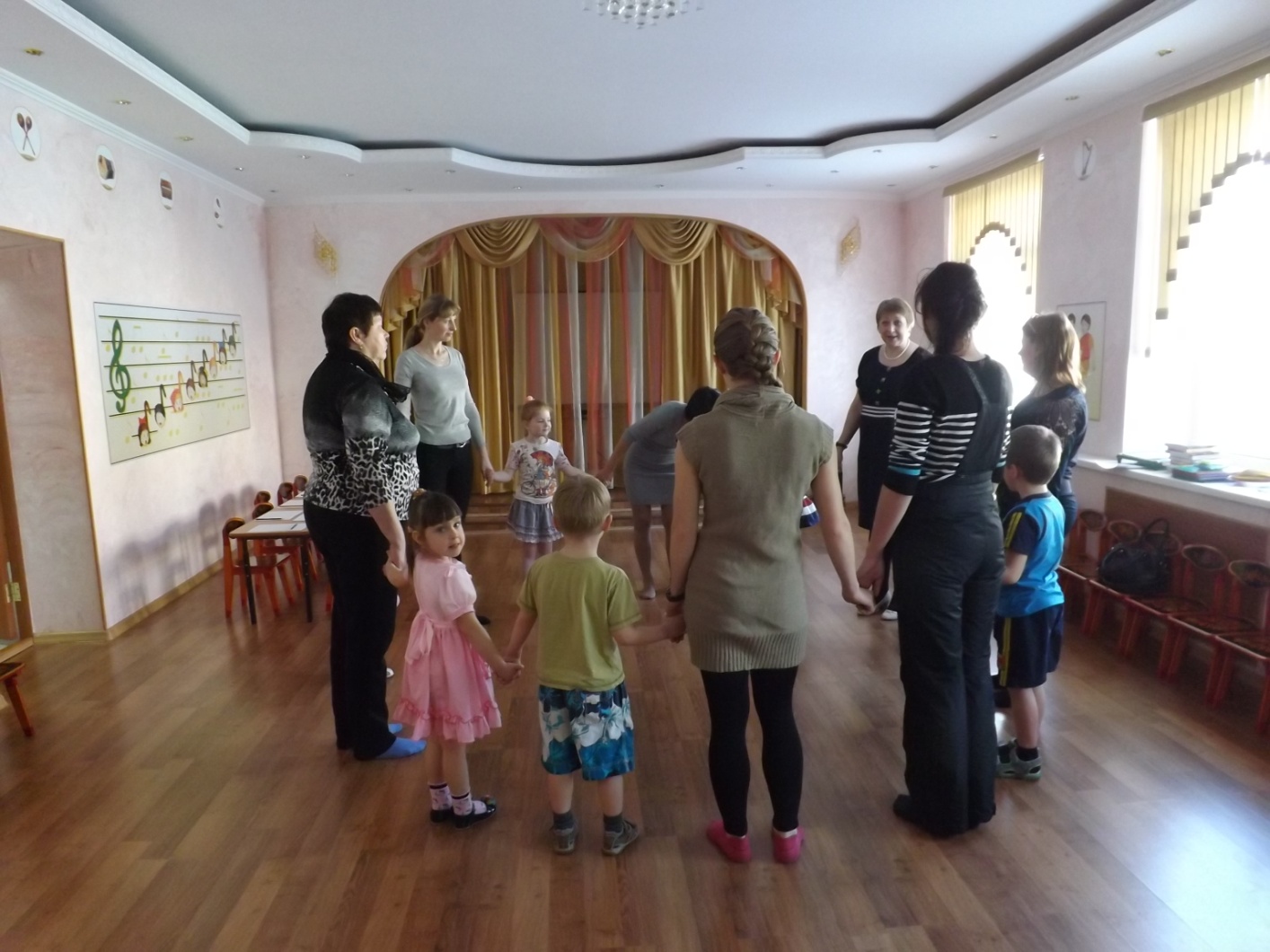 Занятие «Сказочная страна». «Приветствие «Здравствуйте»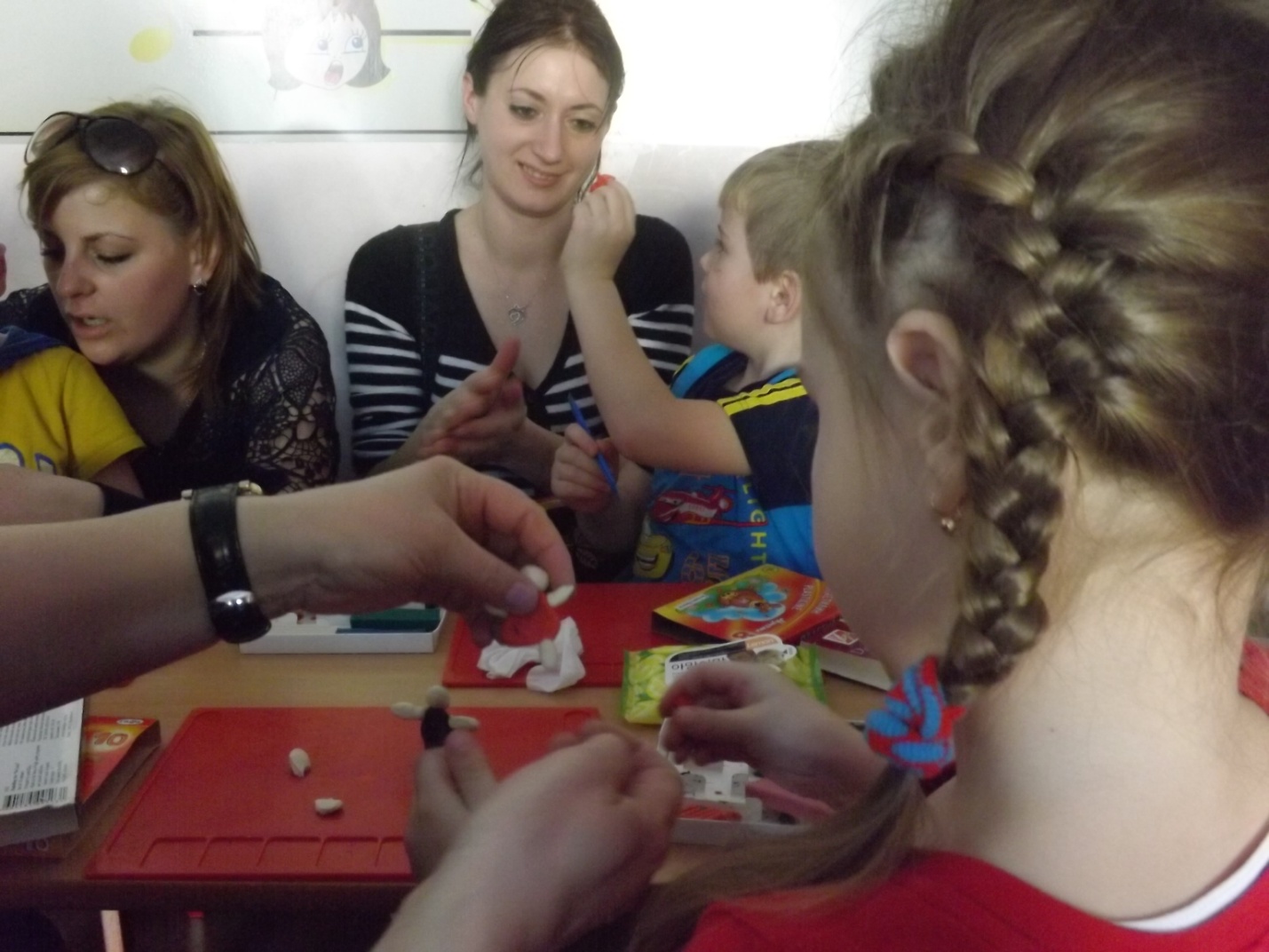 Занятие «Сказочная страна». «Продуктивная деятельность: «Мы лепим нашу сказку сами»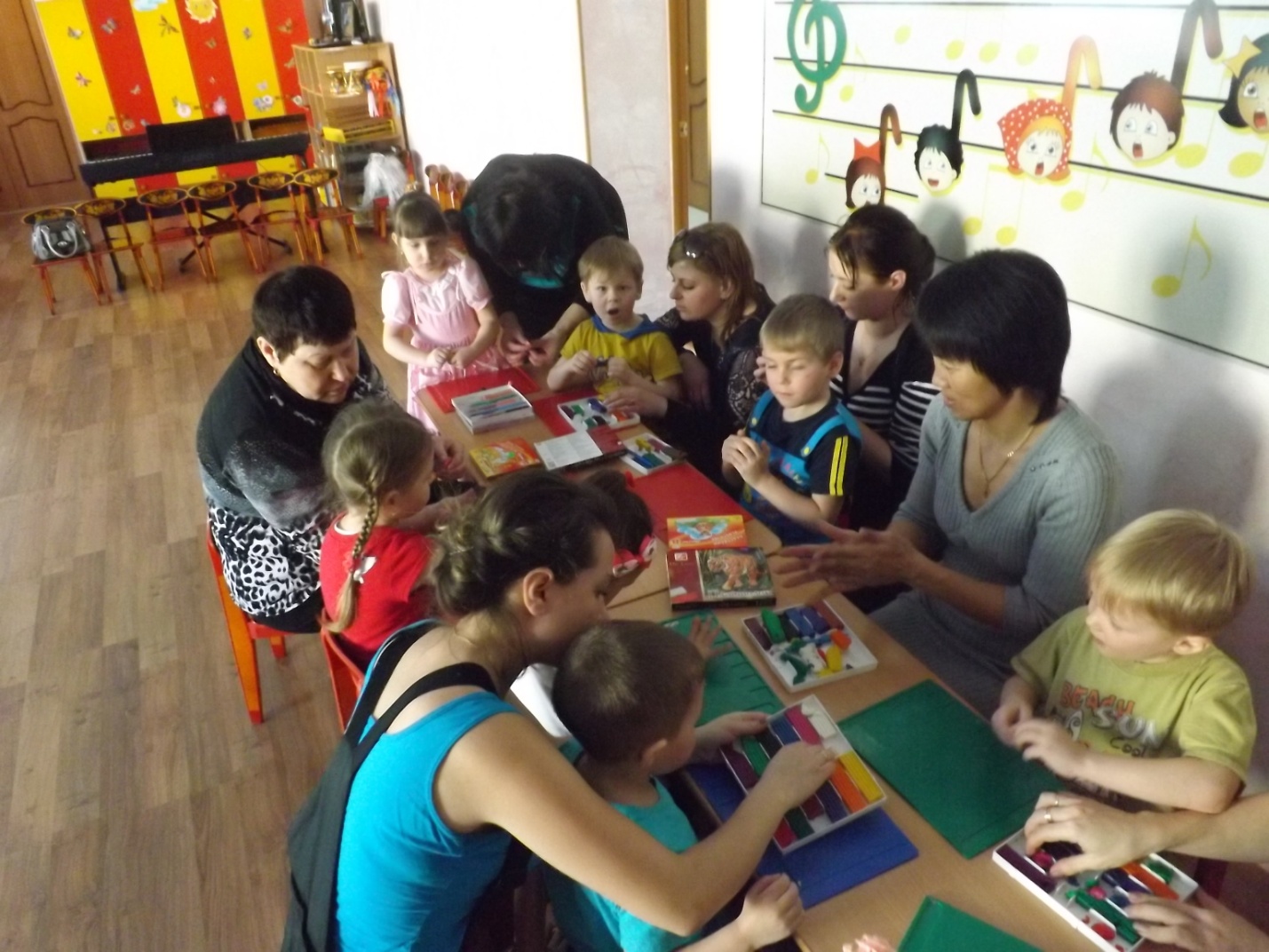 Занятие «Сказочная страна». Продуктивная деятельность «Мы лепим нашу сказку сами»Автор: Бурилло Елена Николаевна, педагог-психолог МБДОУ «Детский сад «Солнышко» г.Долинск Сахалинской области